Lincoln Junior Stars Junior Varsity Schedule 2016-2017  Team Schedulegamesheet view    printable gamesheet 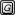 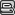 HomeHomeAwayAwayDateTimeRink/GSGT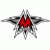 Mason City JV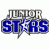 Lincoln JVSat, Oct 295:15 pmNorth Iowa Ice 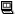 Mason City JVLincoln JVSun, Oct 309:00 amNorth Iowa Ice Lincoln JV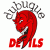 Dubuque JVSat, Nov 056:00 pmLincoln Icebox Lincoln JVDubuque JVSun, Nov 068:30 amLincoln Icebox 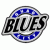 Quad City JVLincoln JVSat, Nov 127:15 pmRivers Edge Quad City JVLincoln JVSun, Nov 1312:15 pmRivers Edge 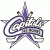 DM Capitals JVLincoln JVSat, Nov 1912:00 pmDM Bucs Arena DM Capitals JVLincoln JVSun, Nov 208:45 amDM Bucs Arena Lincoln JV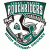 Cedar Rapids JVSat, Nov 266:00 pmLincoln Icebox Lincoln JVCedar Rapids JVSun, Nov 278:30 amLincoln Icebox Lincoln JV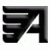 Ames JVSat, Dec 106:00 pmLincoln Icebox Lincoln JVAmes JVSun, Dec 118:30 amLincoln Icebox 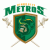 Sioux City JVLincoln JVSat, Dec 175:00 pmIBP Ice Center Sioux City JVLincoln JVSun, Dec 1812:00 pmIBP Ice Center 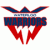 Waterloo JVLincoln JVFri, Dec 306:00 pmWaterloo Waterloo JVLincoln JVSat, Dec 319:00 amWaterloo Lincoln JV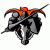 Omaha JVFri, Jan 066:00 pmLincoln Icebox 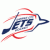 Kansas City JVLincoln JVSat, Jan 144:30 pmKC Ice Center Kansas City JVLincoln JVSun, Jan 159:20 amKC Ice Center Lincoln JV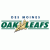 DM Oak Leafs JVSat, Jan 216:00 pmLincoln Icebox Lincoln JVDM Oak Leafs JVSun, Jan 228:30 amLincoln Icebox Omaha JVLincoln JVFri, Jan 276:00 pmRalston CC Lincoln JVKansas City JVSat, Feb 046:00 pmLincoln Icebox Lincoln JVKansas City JVSun, Feb 058:30 amLincoln Icebox Lincoln JVSioux City JVSat, Feb 186:00 pmLincoln Icebox Lincoln JVSioux City JVSun, Feb 198:30 amLincoln Icebox Lincoln JVOmaha JVFri, Feb 246:00 pmLincoln Icebox Omaha JVLincoln JVSat, Feb 253:00 pmRalston CC 
Terminal Game/Rink - 
Laptop Game/Rink - 
Online Entry Game/Rink - 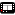 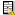 
Terminal Game/Rink - 
Laptop Game/Rink - 
Online Entry Game/Rink - 
Terminal Game/Rink - 
Laptop Game/Rink - 
Online Entry Game/Rink - 
Terminal Game/Rink - 
Laptop Game/Rink - 
Online Entry Game/Rink - 
Terminal Game/Rink - 
Laptop Game/Rink - 
Online Entry Game/Rink - 
Terminal Game/Rink - 
Laptop Game/Rink - 
Online Entry Game/Rink - 
Terminal Game/Rink - 
Laptop Game/Rink - 
Online Entry Game/Rink - 
Terminal Game/Rink - 
Laptop Game/Rink - 
Online Entry Game/Rink - 